EYFS/YEAR 1- WEEK 8- Discovery MondayPhonicsEYFSYEAR 1MathsThis week we would like the children to make an addition and subtraction board game. This must include challenge cards. 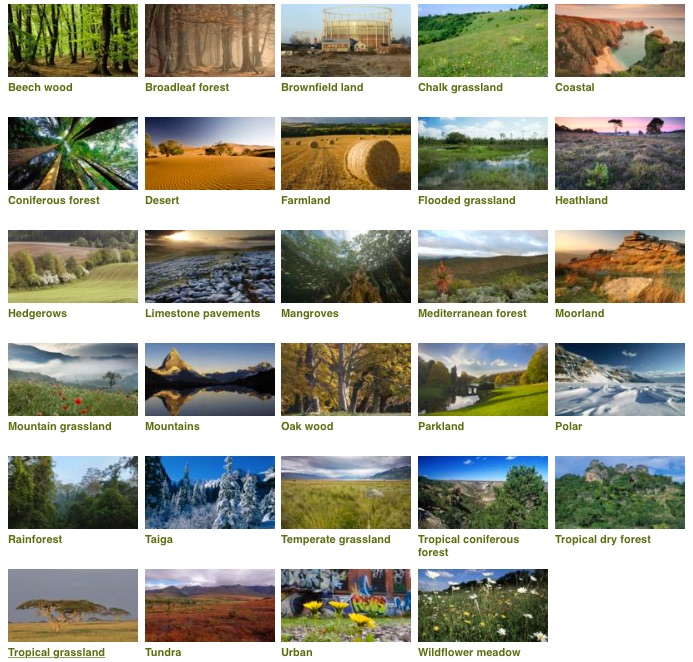 ThemeResearch a habitat of your child’s choice. Think about.What is the weather like?What animals live their?What would you find there?Are there any people that live there? Record on the sheet attachedTuesdayPhonicsEYFSYEAR 1ThemeChildren to focus on the animals that live in the habitat that they have chosen. Children to discover new things about their chosen animals. They could make a poster, leaflet or fact file.Children to use these questions to help them.What does it look like?What does it eat?What is special about this animal?Why does it belong to the habitat?Watch some Tinga Tinga Tales.WednesdayPhonicsEYFSYEAR 1ThemePlay switch zoo game to discover new animals. Children could then sketch these and give their new animals a name.https://switchzoo.com/zoo.htmChallenge- Children could write some sentences about their animals.e.g- I have chosen an elephants trunk so it can pick up food.ThursdayPhonicsEYFSYEAR 1ThursdayChoose their favourite switch zoo animal and write a fact file about their new animal. Encourage the children to write about:AppearanceHabitatDietFun facts FridayPhonicsPhonics playhttps://new.phonicsplay.co.uk/resourcesMathsSuggested gameshttps://www.ictgames.com/mobilePage/numberL/- drag it to any number and jump back.https://www.ictgames.com/mobilePage/bottleTakeAway/index.htmlThemeExplore the switch zoo website or anything else they would like to discover.Discovery Theme – Week 8   11.05.20Discovery Theme – Week 8   11.05.20Discovery Theme – Week 8   11.05.20Discovery Theme – Week 8   11.05.20Discovery Theme – Week 8   11.05.20MondayTuesdayWednesdayThursdayFriday9-9.30MovementThe Body Coach – Youtube on the dayMovementhttps://www.youtube.com/user/CosmicKidsYogaCosmic Yoga(YouTube)MovementBBC Move it Dance Programmehttps://www.bbc.co.uk/programmes/b03g64pk/episodes/playerMovement Go outside for a walk.MovementThe Body Coach – Youtube on the day9.30-10Phonics PhonicsPhonicsPhonicsPhonics10-10.30ReadingYounger readers can read or share a text with someone. Can they write or draw what they read about? Can they answer questions about the text?https://www.oxfordowl.co.uk/for-home/find-a-book/library-page/username- SJGreadingpassword- SJGreadingReadingYounger readers can read or share a text with someone. Can they write or draw what they read about? Can they answer questions about the text?https://www.oxfordowl.co.uk/for-home/find-a-book/library-page/username- SJGreadingpassword- SJGreadingReadingYounger readers can read or share a text with someone. Can they write or draw what they read about? Can they answer questions about the text?https://www.oxfordowl.co.uk/for-home/find-a-book/library-page/username- SJGreadingpassword- SJGreadingReadingYounger readers can read or share a text with someone. Can they write or draw what they read about? Can they answer questions about the text?https://www.oxfordowl.co.uk/for-home/find-a-book/library-page/username- SJGreadingpassword- SJGreadingReadingYounger readers can read or share a text with someone. Can they write or draw what they read about? Can they answer questions about the text?https://www.oxfordowl.co.uk/for-home/find-a-book/library-page/username- SJGreadingpassword- SJGreading11-11.15BreakBreakBreakBreakBreak11.15-12.15MathsNumber gym http://www.numbergym.co.uk/Appropriate calculation activity linked to year group e.g. add and subtract See EYFS and Year 1 daily sheet.MathsPurple Mashhttps://www.purplemash.com/login/Shape focus – recap names of shapes. Creating your own Colour Monster shape picture.See EYFS and Year 1 daily sheet.MathsNumber gymhttp://www.numbergym.co.uk/Appropriate calculation activity linked to year group. EYFS/Yr1 looking at number bonds/numbers to 10See EYFS and Year 1 daily sheet.MathsPurple Mashhttps://www.purplemash.com/login/See EYFS and Year 1 daily sheet.MathsNumber gymhttp://www.numbergym.co.uk/ Calculation focus – addition and subtraction See EYFS and Year 1 daily sheet.12.15-1.15LunchLunchLunchLunchLunch1.15-2.50Theme WorkSee daily planTheme WorkSee daily planTheme WorkSee daily planTheme WorkSee daily planTheme WorkSee daily plan2.50-3.15Reflecting Roxy 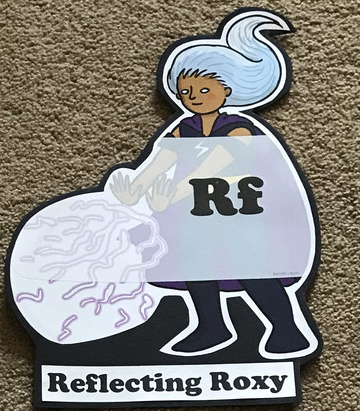 What have you learnt today and how could you have improved any of your work?STORY TIMEMaking Links Molly 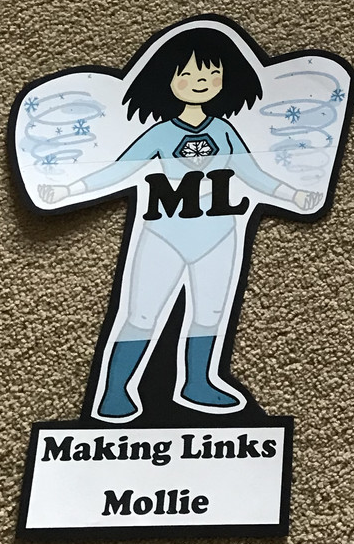 Can you use any learning that you have done today, in other parts of your life?STORY TIMEResilience Rex 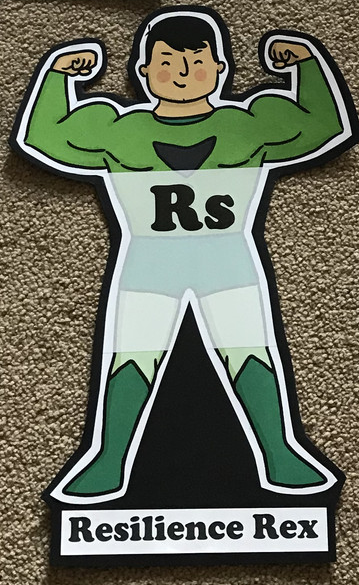 Have you found anything challenging today? How did  you overcome the challenges?STORY TIMECollaborating Carlos 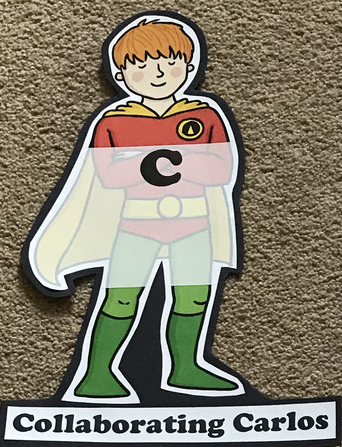 Did you work alone today or with someone else? How did that go?STORY TIMEMotivating Melinda 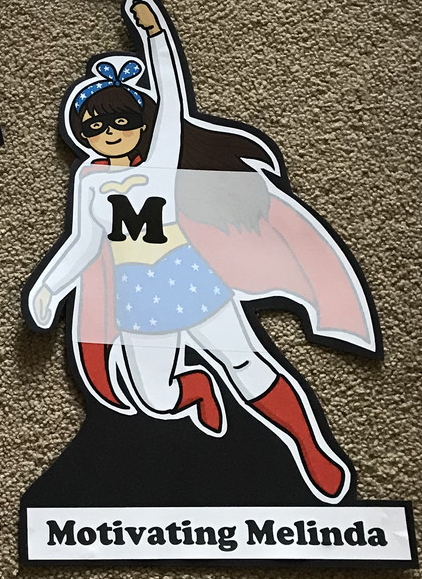 Have you encouraged someone else today? How did you motivate yourself today?STORY TIME